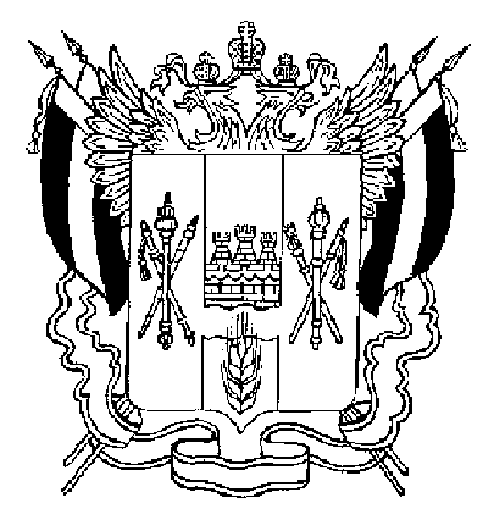 ПОСТАНОВЛЕНИЕг. МорозовскО схеме размещения оборудования, мест, отведенных для работы членов территориальной избирательной комиссии, наблюдателей и иных лиц, указанных в статьи 23 Федерального закона «О выборах Президента Российской Федерации», в день голосования в помещении Территориальной избирательной комиссии Морозовского района Ростовской областиВ соответствии со статьями 21, 74 Федерального закона «О выборах Президента Российской Федерации», Территориальная избирательная комиссия Морозовского района Ростовской области ПОСТАНОВИЛА:1. Утвердить схему размещения технологического и иного оборудования, мест, отведенных для работы членов территориальной избирательной комиссии, наблюдателей и иных лиц, указанных в статьи 23 Федерального закона «О выборах Президента Российской Федерации», в день голосования в помещении ТИК Морозовского района:вариант № 1 (помещение с одним эвакуационным выходом) (прилагается);2. Контроль за исполнением возложить на заместителя председателя Территориальной избирательной комиссии Т.Е. Кошанскову.ТЕРРИТОРИАЛЬНАЯ ИЗБИРАТЕЛЬНАЯ КОМИССИЯМОРОЗОВСКОГО РАЙОНА РОСТОВСКОЙ ОБЛАСТИ 05 марта 2018 года№ 68-7 Председатель комиссии           З.В. ВороноваСекретарь комиссии        М.С.Фильцова